Male die verschiedenen Formen in der richtigen Farbe an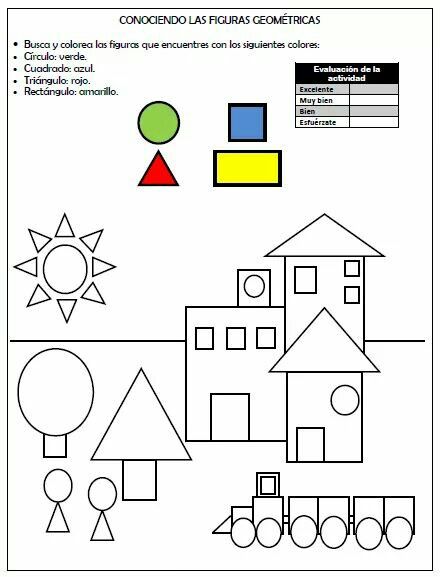 